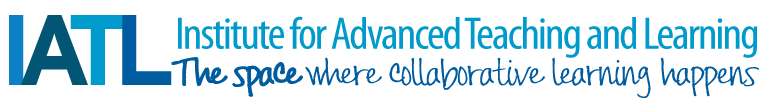 Paid Student Research OpportunityAre you looking for part-time work?IATL is looking for five Student Researchers who will act as Education Champions on a project aimed to pilot, evaluate and potentially set up an embedded institution-wide network of student learning and teaching “champions.” In this role you will have the opportunity to affect real change in the teaching and learning experience across all four faculties. You are not representatives of the student body, rather you are empowered as researchers who will be responsible for working collaboratively with University staff to make recommendations that are grounded in the student experience. More specifically, you will develop the “champion role”, piloting two modes of project generation- one more University-strategy driven and the second more student driven. You willevaluate and reflect on the pilot study (pros/cons, viability of the project) and write a final report with recommendations on a possible University wide student “champion” scheme.Each Student Researcher will be employed for 50 hours’ work, between May and August 2014, at the rate of £10.63 per hour. The work is flexible and can be organised to suit your schedule. Although some work can be done remotely, you will be required to attend multiple meetings on campus throughout the duration of the project.  You will be an undergraduate or postgraduate student with an understanding of various teaching and learning issues in a University setting (with a particular focus on student engagement), an interest in improving the student experience academically and the ability to liaise with other students and staff well.  Prior knowledge and experience of social research (conducting interviews, data analysis, reporting findings, making recommendations etc.) is essential.  Further details can be found on the attached pages below; informal enquiries may be made to the Project Manager Victoria Jelicic Victoria.Jelicic@warwick.ac.uk.   To apply, please email a letter of application and a CV to Victoria Jelicic Victoria.Jelicic@warwick.ac.uk, the Project Manager in IATL.The closing date for applications is 5pm on Wednesday 14 May 2014.Interviews will be held in the morning of Monday 19 May 2014.Successful candidates should be available to start work the week of 19 May 2014.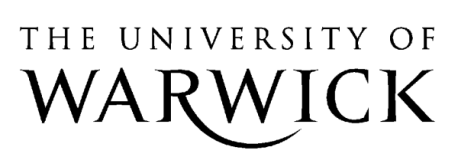 JOB DESCRIPTIONJOB PURPOSE:The purpose of this project is to aim to pilot and evaluate a network of student learning and teaching “champions” that:• meets the University’s strategic objectives;• draws on a deep tradition of student researcher models of partnership housed in IATL;• engages with national and international best practice;• complements in synergy the existing representation (SSLC) system.This project will require you to work with various stakeholders in the University, highlight areas requiring improvement through analysis of previous research conducted at the University, and develop each Education Champion role.  There are three different roles that will be split among the five student researchers who will continually liaise with one another as well as the Project Manager to develop the interim report, throughout the duration of the project.  DUTIES AND RESPONSIBILITIES:University-driven projects: Students A & BTwo student champions will take forward issues that arise from the quality assurance and enhancement mechanisms of the University. These students will aim to identify the extent to which a student champion can effectively be “heard” in such research and how their role sits alongside student representation systems such as SSLC? Examine and share best practice around student engagement with analysis of module-level questionnaires, their design, what they capture, and how they can be responded to within the University. 
Gather and analyse data (from Teaching Quality and the Students Union), which will be used to consult with departments to design and set up initial projects. Projects to be carried out by project team with students working together or individually and on one or more projects at a time depending on the size and nature of project.  
Contribute to the final interim report of ‘Champion’ program by writing up a detailed account within the context University-driven projects: Students A & B of: role development, projects sourced and potential outcomes, partners liaised with, future recommendation of project, etc.    
Undertake other project-related duties as and when required by the Project Manager.Student-driven projects: Students C & DTwo student champions will take forward issues that arise from University-wide feedback systems including the NSS and IATL’s own Survey of Student Engagement (SSE).Examine internal reports on this data, which have been developed by other students, as well as information from data analysis which has been carried out by our Strategic Planning and Analytics team. 
Analyse internal report data and take to Faculties and Departments to identify opportunities for project work aimed at sharing and developing best practice across the University. Students will also partner with SSLC Reps and the SU to work in complimentary ways in addressing SSLC needs.  
 Projects to be carried out by project team with students working together or individually and on one or more projects at a time depending on the size and nature of project.  
Contribute to the final interim report of ‘Champion’ program by writing up a detailed account within the context University-driven projects: Students C & D of: role development, projects sourced and potential outcomes, partners liaised with, future recommendation of project, etc.    
Undertake other project-related duties as and when required by the Project Manager.
Role development: Student EOne student will continuously monitor how the champion roles and sourced projects are developing, and ensure that the final recommendations for Warwick’s new student engagement mechanism are as fully informed and shaped by students as possible. Student E will be strongly supported by the Project Manager, who will work alongside them in this area of the project.Analyse Students as Partners literature, interview key stakeholders, engage directly with similar roles in other institutions and consult the wider student body where possible. 
Develop and promote our final vision of the education “champion” (working title) and explore some of the challenges and tensions that different forms of student engagement present.  
 Contribute to the final interim report of ‘Champion’ program by writing up a detailed account within the context Role development: Student E of: role development (and tie in roles A-C), projects sourced and potential outcomes, partners liaised with, future recommendation of project, etc.   
Undertake other project-related duties as and when required by the Project Manager.PERSON SPECIFICATIONPOST TITLE:		Student Researcher (5 posts)DEPARTMENT: 	IATLThe Person Specification focuses on the knowledge, skills, experience and qualifications required to undertake the role effectively. FURTHER PARTICULARSThe DepartmentIATL was established in 2010 to support the University’s clear commitment to teaching and the development of innovative programmes and modes of delivery which have a real impact on student experience. IATL provides academic leadership for teaching and learning innovation and is proactive in capturing enthusiasm and new ideas amongst the academic community, encouraging and supporting colleagues to explore and apply innovative teaching practices and methodologies, generating new ideas within strategic themes to help shape teaching and learning across the University and disseminate, embed and raise the profile of new approaches and successful innovations. The IATL core team consists of a Director, an Assistant Director, a Senior Teaching Fellow/Practitioner, supported by five clerical and administrative posts to manage and support all aspects of IATL’s programme services and infrastructure.For further information about IATL, please see our website at http://www.warwick.ac.uk/go/iatl POST TITLE:Student Researcher (5 posts)DEPARTMENT:IATLPOST RESPONSIBLE TO:Victoria Jelicic SALARY:£10.63 per hour for 50 hours’ workCLOSING DATE: 5pm on Wednesday 14 May 2014REQUIREMENTSThe post holders must be able to demonstrate:ESSENTIAL (E) orDESIRABLE (D)REQUIREMENTSMEASURED BY:a) Application Formb) Test/Exercisec) Interviewd) PresentationAcademic results to date at a minimum 2:1 level (if applicable)EaCompetence in social science research methods (e.g., qualitative and quantitative)Ea, cAbility and interest in developing research skills in data analysis and reportingDa, cEffective communication (oral and written) skillsEa, cAbility to work independently and as part of a teamEa, c